政府采购项目项目编号：HCCG-2023-015西安市红会医院放射科DR影像设备购置维保服务采购项目竞争性磋商文件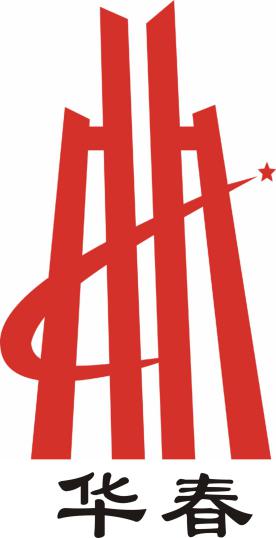 采   购   人：西安市红会医院采购代理机构：华春建设工程项目管理有限责任公司二零二三年二月特 别 提 示各供应商：在此我们特别善意地提醒您注意！一、有关响应文件：1、请仔细阅读磋商文件并正确理解磋商文件中各项具体要求。如对磋商文件有疑问，请在磋商文件规定的时间内以书面形式提出，逾期将被拒绝受理。2、请严格按照磋商文件载明的响应文件的格式要求编制响应文件，响应文件须胶装成册。3、请仔细核对响应文件是否已按照磋商文件的要求签字、加盖单位公章，实质性条款是否满足磋商文件要求，响应文件中所附资格证明等资料是否齐全、有效且是否满足磋商文件要求。提示：响应文件若不满足以上条件将有被否决的风险。二、有关磋商：1、请务必考虑天气情况、交通情况以及您对开标地址的路线熟悉等情况于磋商公告规定的时间及地点递交响应文件，响应文件逾期到达，将被拒绝接收。2、各供应商代表（法定代表人或授权代表）参加开标活动。3、请到达文件递交地点后及时到响应文件接收处签字登记。三、关于弃标的说明：根据《关于促进政府采购公平竞争优化营商环境的通知》要求。若因为一些特殊原因不能参加本次采购活动的，请务必在递交响应文件截止前以书面形式（不参与磋商告知函，盖章后发送邮箱851731190@qq.com）告知采购代理机构，以便我们正常开展后期工作，感谢您的配合。否则，采购代理机构可以向财政部门反映情况并提供相应的佐证。供应商一年内出现累计三次该情形，将被监管部门记录为失信行为。以书面形式告知我们，谨记上述提示，将有助您顺利地参加磋商。若有什么需要帮助，请您与我们的工作人员联系，我们将竭诚为您服务。目  录第一章 竞争性磋商公告	3第二章 供应商须知	6一、总则	11二、竞争性磋商文件	13三、响应文件	14四、响应文件递交	16五、磋商及评审	17六、确定成交	23七、合同授予	23八、招标代理服务费	24九、政府采购相关政策	24十、质疑	27第三章 磋商内容及具体要求	29第四章 合同条款及格式	31一、协议书	31二、通用条件	34三、专用条件	44第五章 磋商响应文件格式	57一、法定代表人证明书与响应授权书	59二、磋商响应函	61三、响应报价表	62四、技术响应方案	64五、商务响应方案	65六、供应商概况、声明及承诺	66七、资格证明文件	70八、供应商拒绝政府采购领域商业贿赂承诺书	71  竞争性磋商公告项目概况西安市红会医院放射科DR影像设备购置维保服务采购项目的潜在供应商应在西安市南二环西段21号华融国际商务大厦A座22楼E区招标部获取采购文件，并于2023年03月07日14时30分（北京时间）前提交响应文件。一、项目基本情况1、项目编号：HCCG-2023-0152、项目名称：西安市红会医院放射科DR影像设备购置维保服务采购项目3、采购方式：竞争性磋商4、预算金额：1494000.00元5、采购需求：本项目不接受联合体磋商。合同履行期限：三年。二、申请人的资格要求1、满足《中华人民共和国政府采购法》第二十二条规定；2、落实政府采购政策需满足的资格要求：本项目非专门面向中小企业采购；3、本项目的特定资格要求：（1）供应商具有与本项目相符的医疗器械经营许可证或生产商具有与本项目相符的医疗器械的生产许可证；（2）供应商不得为“信用中国”网站（www.creditchina.gov.cn）列入失信被执行人、重大税收违法案件当事人、政府采购不良行为记录的供应商，不得为“中国政府采购网”（www.ccgp.gov.cn）政府采购严重违法失信行为记录中的供应商；（3）本项目不接受联合体磋商；三、获取采购文件时间：2023年02月24日至2023年03月02日，每天上午09:00:00至12:00:00，下午13:30:00至17:30:00（北京时间,法定节假日除外）地点：西安市南二环西段21号华融国际商务大厦A座22楼E区招标部方式：现场获取售价：免费获取四、响应文件提交截止时间：2023年03月07日14时30分（北京时间）地点：西安市南二环西段成长大厦8楼会议室开启时间：2023年03月07日14时30分（北京时间）地点：西安市南二环西段成长大厦8楼会议室公告期限自本公告发布之日起3个工作日。七、其他补充事宜（1）财政部、国家发展改革委《关于印发〈节能产品政府采购实施意见〉的通知》（财库〔2004〕185 号）；（2）财政部、国家环保总局联合印发《关于环境标志产品政府采购实施的意见》（财库〔2006〕90 号）；（3）《国务院办公厅关于建立政府强制采购节能产品制度的通知》（国发办〔2007〕51号）；（4）《财政部 司法部关于政府采购支持监狱企业发展有关问题的通知》（财库〔2014〕68号）；（5）《三部门联合发布关于促进残疾人就业政府采购政策的通知》（财库〔2017〕141号）；（6）陕西省财政厅关于印发《陕西省中小企业政府采购信用融资办法》（陕财办采〔2018〕23号）；（7）《财政部 发展改革委 生态环境部 市场监管总局 关于调整优化节能产品、环境标志产品政府采购执行机制的通知》（财库〔2019〕9号）；（8）关于印发环境标志产品政府采购品目清单的通知（财库〔2019〕18号）；（9）《关于印发节能产品政府采购品目清单的通知》（财库〔2019〕19号）；（10）《政府采购促进中小企业发展管理办法》（财库〔2020〕46号）；（11）《财政部、农业农村部、国家乡村振兴局关于运用政府采购政策支持乡村产业振兴的通知》（财库〔2021〕19号）；（12）其他需要落实的政府采购政策。注：（1）获取磋商文件请携带有效的单位介绍信、经办人身份证复印件并加盖单位鲜章（谢绝邮寄）；（2）请供应商按照陕西省财政厅关于政府采购供应商注册登记有关事项的通知中的要求，通过陕西省政府采购网（http://www.ccgp-shaanxi.gov.cn/）注册登记加入陕西省政府采购供应商库；（3）供应商应当在磋商响应文件递交截止时间前，将磋商响应文件密封送达指定地点。在截止时间后送达的磋商响应文件将被拒绝。八、凡对本次采购提出询问，请按以下方式联系。1、采购人信息名称：西安市红会医院地址：西安市碑林区南稍门南郭路76号联系方式：刘老师 188029406222、采购代理机构信息名称：华春建设工程项目管理有限责任公司地址：西安市南二环西段21号华融国际商务大厦A座22楼E区招标部联系方式：029-63021289/903、项目联系方式项目联系人：王杨电话：029-63021289/90华春建设工程项目管理有限责任公司                                             2023年02月23日  供应商须知供应商须知前附表（本表是对磋商须知的提示、补充和修改，如有矛盾，应以本表为准。）注：本磋商文件仅适用于本次竞争性磋商采购项目。一、总则1.  说明1.1 竞争性磋商文件涉及术语的内涵及解释1.1.1 “磋商当事人”是指在磋商活动中享有权利和承担义务的各类主体，包括采购人、磋商供应商和采购代理机构等。1.1.2 “采购人”是指：西安市红会医院1.1.3 “采购代理机构”是指：华春建设工程项目管理有限责任公司1.1.4 “磋商供应商”是指：符合本磋商资格条件，自愿欲向采购人提供工程、货物、服务的法人或其他组织。1.1.5 “竞争性磋商文件”是指：由采购人或采购代理机构发出的文本、文件，包括全部章节和附件及答疑会议纪要。1.1.6 “竞争性磋商响应文件”是指：磋商供应商根据本竞争性磋商文件向采购人提交的全部文件。1.1.7 “书面形式”是指：任何手写、打印或印刷的各种函件，包括电传、电报、电子邮件。1.2 磋商供应商1.2.1 如磋商供应商代表不是法定代表人，须随竞争性磋商响应文件提供《法定代表人授权委托书》。1.3 本项目不接受联合体磋商。2.  知识产权    2.1 供应商应保证在本项目使用的任何货物（包括部分使用）和服务时，不会产生因第三方提出侵犯其专利权、商标权或其它知识产权而引起的法律和经济纠纷，如因专利权、商标权或其它知识产权而引起法律和经济纠纷，由供应商承担所有相关责任。    2.2 采购人享有本项目实施过程中产生的知识成果及知识产权。    2.3 供应商如欲在项目实施过程中采用自有知识成果，需在响应文件中声明，并提供相关知识产权证明文件。使用该知识成果后，供应商需提供开发接口（如涉及）和开发手册等技术文档，并承诺提供无限期技术支持，采购人享有永久使用权。    2.4 如采用供应商所不拥有的知识产权，则在报价中必须包括合法获取该知识产权的相关费用。3.  磋商费用无论磋商结果如何，磋商供应商自行承担与参加磋商活动有关的全部费用。4.  保密参与采购活动的当事人应对磋商文件和响应文件中的商业秘密、技术秘密和个人隐私等保密，违者应对由此造成的后果承担法律责任。 5.  语言文字5.1 磋商文件与响应文件使用的语言为中文。专用术语使用外文的，应附有中文注释。5.2 响应文件中如附有外文资料，必须逐一对应翻译成中文并加盖供应商单位章后附在相关外文资料后面，否则，供应商的响应文件将作为无效响应文件处理。5.3 响应文件中翻译的中文资料与外文资料如果出现差异和矛盾时，以中文为准。但不能故意错误翻译，否则，供应商的响应文件将作为无效响应文件处理。必要时采购人可以要求供应商提供附有公证书的中文翻译文件或者与原版文件签章相一致的中文翻译文件。6.  计量单位竞争性磋商响应文件中所使用的计量单位，除有特殊要求外，均采用国家法定计量单位。7.  答疑会或现场考察7.1 根据本采购项目的具体情况，采购代理机构认为有必要，可以组织召磋商前答疑会或组织供应商对项目现场进行考察，澄清供应商提出的问题。答疑会或进行现场考察的时间与地点，采购代理机构将以书面形式通知所有获取了磋商文件的供应商。7.2 答疑会或现场考察后，采购人或采购代理机构对供应商所提问题的澄清，以书面形式通知所有获取了磋商文件的供应商。该澄清内容为磋商文件的组成部分。7.3 采购人或采购代理机构不对供应商现场考察而做出的推论、理解和结论负责。一旦成交，成交供应商不得以任何借口，提出额外补偿，或延长合同期限的要求。8.  合格的磋商供应商和合格的服务    具有独立承担民事责任能力的法人、其他组织或自然人；遵守国家法律、行政法规，具有良好的信誉及履行合同的能力和良好的履行合同记录，资金状况良好；具有履行合同所必需的设备和专业技术能力，有依法缴纳税收和社会保障资金的良好纪录；参加政府采购活动前三年内，在经营活动中没有重大违法纪录。二、竞争性磋商文件1.  竞争性磋商文件1.1 竞争性磋商文件由竞争性磋商文件总目录所列内容组成。1.2 磋商供应商应详细阅读竞争性磋商文件的全部内容。不按竞争性磋商文件要求提供的竞争性磋商响应文件和资料可能导致响应无效。2.  磋商文件的澄清或修改    2.1磋商文件包括目录中所列内容，磋商文件各章内容对磋商事宜提出明确要求，磋商供应商须仔细阅读磋商文件中所有的事项、格式、条款和规范要求，在磋商响应文件中对磋商文件的各方面都做出实质性的响应，按照磋商文件的要求提交全部资料。    2.2磋商供应商未能全面、正确理解磋商文件而产生的误解、疏漏以及所带来的不利后果，其责任由磋商供应商承担。    2.3磋商文件的修改、澄清或补正    2.3.1采购代理机构可对已发出的磋商文件进行必要的修改、澄清和补正，修改、澄清和补正的内容在磋商响应文件递交截止之日止3日前，以书面形式通知所有磋商文件收受人，该修改、澄清和补正的内容为磋商文件的组成部分。    2.3.2供应商要求对磋商文件进行澄清的（技术参数有误、表述不清或认为磋商文件存在排他性条款），必须在磋商响应文件递交截止时间3个工作日前，以书面形式送达采购代理机构（涉及技术参数问题的由采购代理机构转交采购人、由采购人在规定的时间内予以解释，其他问题由采购代理机构解释）；采购代理机构在磋商响应文件递交截止时间3日前以书面形式予以答复；必要时将书面答复传送给所有磋商文件收受人。没有提出异议视同完全接受磋商文件所有条款内容。    2.3.3采购代理机构可以视采购具体情况，延长磋商响应文件递交截止时间和磋商时间，但至少在磋商文件要求的递交磋商响应文件截止之日3个工作日前，将变更时间书面通知所有磋商文件收受人。    2.3.4磋商文件由采购代理机构登记发售，一经售出，恕不能退。2.3.5竞争性磋商文件的解释权归采购代理机构所有。3.  备选磋商方案本项目不得提供备选方案。三、响应文件1.  竞争性磋商响应文件的组成1.1 竞争性磋商响应文件的组成包含法定代表人证明书与响应授权书、磋商响应函、响应报价表、技术响应方案、商务响应方案、供应商概况声明及承诺、资格证明文件、供应商拒绝政府采购领域商业贿赂承诺书等内容。1.2 竞争性磋商响应文件中报价一览表内容与分项报价表内容不一致的，以报价一览表为准。2.  响应内容填写说明竞争性磋商响应文件按统一格式编制，对竞争性磋商文件要求做出实质性响应。磋商供应商可根据情况自行扩展。3. 磋商响应报价3.1 总报价应是磋商供应商正确、全面完成磋商响应文件所述全部工作内容的全部报酬。为完成本项目及相关服务可能发生的一切费用。所有根据合同或其它原因由磋商供应商支付的税金和其它应缴纳的费用，以及利润等都应包含在磋商总报价中，磋商供应商不得要求采购人在报价之外支付其它任何费用。由于报价填报不完整、不清楚或存在其它任何失误，所导致的任何不利后果均应当由磋商供应商自行承担。3.2磋商报价不因市场因素、政府政策调整、费率调整和税收变化等而作任何调整，磋商单位应充分考虑到各种风险因素。3.3 磋商供应商应按竞争性磋商文件所提供的相关需求，报出合理唯一的报价，采购人不接受任何有选择性的报价。3.4 报价货币：人民币。3.5 本次磋商采取二次报价，即：竞争性磋商响应文件中的磋商总报价为第一次报价；在磋商供应商符合性审查合格后，第一次报价为有效报价。通过符合性审查的各供应商单位与磋商小组进行磋商后，在规定时间内，提交第二次报价，第二次报价即为最终报价。3.6 特殊情况处理：根据磋商情况，磋商小组有权决定是否进行第三次报价。3.7 磋商后所确定的成交价格，在合同执行过程中，不得以任何理由变更。3.8 最低报价不是磋商成交的唯一依据。3.9 任何一次报价超出采购预算的，按响应无效处理。3.10 本项目不公开任何一次报价。4. 磋商响应文件有效期自磋商截止之日起90天。如果成交，则延期到合同期满，磋商响应文件有效期不满足竞争性磋商文件要求的，将视为响应无效。5. 磋商保证金5.1 本项目无须缴纳磋商保证金。6. 磋商响应文件的签署及规定6.1 磋商供应商应填写全称，同时加盖磋商供应商单位印章。6.2 竞争性磋商响应文件中需签字的地方按竞争性磋商文件要求签字，需盖章的地方按竞争性磋商文件要求盖章。6.3 磋商供应商准备磋商响应文件（正本1份、副本2份、电子版2份），正、副本须用A4幅面纸张打印或用不褪色的蓝（黑）墨水填写，并清楚标明“正本”“副本”字样，并各自胶装成册。副本可以为正本的复印件。如果正本与副本不符，以正本为准。（为响应国家节能环保政策，建议竞争性磋商响应文件双面打印。）6.4 竞争性磋商响应文件不得涂改和增删，如有修改错漏处，必须由法定代表人或授权代表人签字或盖章。6.5 因字迹潦草或表达不清所引起的后果由磋商供应商负责。7. 踏勘和磋商预备会7.1 本项目不组织统一踏勘。7.2 本项目不召开磋商预备会，磋商供应商如有疑问，请以书面形式在规定时间内提交至代理机构。四、响应文件递交1. 磋商响应文件的密封、标记及递交1.1 竞争性磋商响应文件密封袋内装竞争性磋商响应文件正、副本。封口处有磋商供应商公章。1.2 封皮上写明：项目名称、项目编号、供应商名称、日期，注明“响应文件”“电子版”等字样。1.3响应文件正本单独密封于1个密封袋内，副本统一密封于1个密封袋内，电子版2份统一密封于1个密封袋内，共3个密封袋。1.4未按要求密封、标记的竞争性磋商响应文件，采购人拒绝接收。2. 磋商时间2.1 采购人推迟磋商时间时，应以书面或传真的形式通知所有磋商供应商。采购人和磋商供应商的权利和义务将受到新的磋商时间约束。2.2 磋商时间以后送达的磋商响应文件及相关的资料，代理机构拒绝接收。3. 磋商响应文件的修改、撤回和撤销3.1 磋商供应商在提交响应文件截止时间前，可以对所提交的竞争性磋商响应文件进行补充、修改或撤回，并书面通知采购代理机构。补充、新旧该的内容作为竞争性磋商响应文件的组成部分。补充、修改的内容与响应文件不一致的，以补充、修改的内容为准。3.2 竞争性磋商响应文件的修改文件应按本须知要求编写、密封，还须注明“修改竞争性磋商响应文件”字样。修改文件须在磋商截止时间前送达采购代理机构。3.3 磋商截止时间之后，磋商供应商不得对其竞争性磋商响应文件做任何修改。五、磋商及评审1. 磋商1.1 采购代理机构按竞争性磋商文件规定的时间、地点组织磋商。1.2 磋商大会由采购代理机构主持，采购人代表、磋商供应商等相关人员参加。1.3 磋商供应商应派法定代表人或者授权代表出席磋商大会，参加磋商的代表应签名报到，以证明其出席。磋商供应商的法定代表人或授权代表未出席磋商大会的，视为其认同磋商结果。1.4 磋商大会程序：1.4.1宣布磋商大会现场纪律。1.4.2公布递交竞争性磋商响应文件的磋商供应商名称。1.4.3查验竞争性磋商响应文件的密封情况。1.4.4开启竞争性磋商响应文件，公开唱出磋商供应商名称、递交文件份数。1.5 采购代理机构对开标过程做好记录，并存档备案。    1.6资格审查开标结束后，采购人对磋商供应商的资格进行审查。审查内容出现任何一项不符合，按无效投标处理。资格审查内容如下：2. 磋商小组2.1 为确保评标工作公开、公平、公正，依法成立磋商小组。磋商小组由采购人及和评审专家共3人以上单数组成，其中评审专家人数不得少于磋商小组成员总数的三分之二，评审专家在财政部门专家库中随机抽取产生。2.2 磋商小组应当遵守评审工作纪律，不得泄漏评审情况和评审中获悉的商业秘密。2.3 磋商小组在评审过程中发现供应商有行贿、提供虚假材料或者串通等违法行为的，应当及时向财政部门报告。2.4 磋商小组在评审过程中收到非法干涉的，应当及时向财政、监察等部门举报。2.5 磋商小组成员应当按照客观、公正、审慎的原则，根据磋商文件规定的评审程序、评审方法和评审标准进行独立评审。3. 对磋商响应文件的评审3.1 对竞争性磋商响应文件的符合性审查磋商小组按照下列内容对通过资格审查的磋商响应文件进行符合性审查，出现任何一项不符合，按响应无效处理：3.2 评审中，磋商响应文件中出现下列情况，修正原则为：3.2.1报价的大写金额和小写金额不一致的，以大写金额为准；3.2.2总价金额与按单价汇总金额不一致的，以单价汇总金额为准；3.2.3单价金额小数点有明显错位的，以总价为准，并修改单价；3.2.4磋商响应文件正本与副本不一致的，以正本为准；3.2.5多处内容交叉不符时，以磋商小组评审结果为准；3.2.6文字与图表不符时，以文字为准；3.3磋商供应商不同意以上修正，则其投标将被拒绝。磋商供应商同意后，按上述规定修正后的报价对磋商供应商起约束作用。3.4对竞争性磋商响应文件的判定，只依据竞争性磋商响应文件所列内容，不依靠任何外来证明。3.5凡审查、澄清、评价和比较投标的有关资料及被授标意见等内容，磋商小组成员均不得向磋商供应商及与评标无关的其他人透露。 3.6竞争性磋商响应文件中出现下列情况之一者（但不限于），按响应无效处理：3.6.1磋商供应商未经正常渠道购买竞争性磋商文件，或磋商供应商名称与领取文件时登记的单位名称不符，且未出具有效证明的。3.6.2竞争性磋商响应文件没有法定代表人授权书或授权书的合法性或有效性不符合要求（法定代表人直接投标除外，但须提供身份证件）。3.6.3竞争性磋商响应文件未按竞争性磋商文件要求密封、签署、盖章的。3.6.4产品供货渠道不明确的，提供虚假技术性能指标的。3.6.5提供虚假证明、虚假资质（包含第三方提供的虚假证明）、出现虚假应答的，除按无效文件处理外，还进行相应的处罚。3.6.6磋商小组认为磋商供应商的报价明显低于其他通过符合性审查磋商供应商的报价，有可能影响产品质量或者不能诚信履约的，应当要求其在评审现场合理的时间内提供书面说明，必要时提交相关证明材料；磋商供应商不能证明其报价合理性的。3.6.7磋商供应商不按照磋商小组要求进行澄清或说明。3.6.8响应内容存在重大缺漏项。3.6.9附加了采购人难以接受的条件或条款。3.6.10单位负责人为同一人或者存在直接控股、管理关系的不同供应商，不得参加同一合同项下的政府采购活动。3.6.11出现相关法律法规所不允许或磋商文件规定的其他情况。3.7 磋商响应文件的澄清3.7.1 磋商小组有权就磋商响应文件中含混之处向磋商供应商提出询问或澄清要求；磋商供应商将有关询标澄清、补正、说明的内容应以书面形式提交。3.7.2 询标澄清时磋商供应商只作说明和解释，不得借此对投标报价、监理服务期、主要技术指标等实质性内容做任何修改。3.8 磋商小组所有成员集中与单一供应商分别进行磋商，并给予参加磋商的供应商平等的磋商机会。在磋商过程中，磋商小组可以根据磋商文件和磋商情况实质性变动采购需求中的技术、服务要求以及合同草案条款，但不得变动磋商文件中的其他内容。实质性变动的内容，须经采购人代表确认。对磋商文件作出的实质性变动是磋商文件的有效组成部分，磋商小组应当及时以书面形式同时通知所有参加磋商的供应商。供应商应当按照磋商文件的变动情况和磋商小组的要求重新提交响应文件，并由其法定代表人或授权代表签字或加盖公章。3.9在竞争性磋商文件规定的竞争性磋商响应文件递交截止时间后，磋商单位不足三家或在评议期间，出现符合条件的磋商单位不足三家的情形时，依照西安市财政局相关文件的规定执行。    3.10 磋商响应文件的详细审查3.10.1 经磋商确定最终采购需求和提交最后报价的供应商后，磋商小组采用综合评分法对提交最后报价的供应商的竞争性磋商响应文件和最后报价进行综合评分。3.10.2 综合评分法是指响应文件满足磋商文件全部实质性要求且按评审因素的量化指标评审得分最高的供应商为成交候选供应商的评审方法。磋商文件中没有规定的评审标准不得作为评审依据。3.10.3 磋商小组各成员应独立对每个有效响应文件进行评价、打分，然后汇总每个供应商每项评分因素的得分，并根据综合评分情况，按照评审得分由高到低顺序推荐3名成交候选人，并编写评审报告。3.10.4 评审报告应当由磋商小组全体人员签字认可。对评审报告有异议的磋商小组成员，应当在报告上签署不同意见并说明理由，由磋商小组书面记录相关情况。磋商小组成员拒绝在报告上签字又不书面说明其不同意见和理由的，视为同意评审报告。3.11 评审内容、原则及标准（满分100分）4. 评审过程保密4.1 从磋商截止之日到确定成交供应商止，磋商小组成员不得向磋商供应商或其他无关人员透露有关审查、澄清、评价等情况或授标意向。4.2 任何人员如发生泄密现象，将承担相应的法律责任。4.3 磋商供应商企图影响采购人的任何行为，将导致该磋商供应商被拒绝，并承担相应的法律责任。六、确定成交1. 采购代理机构应当在评审结束后1个工作日内将评审报告送采购人确认。2. 采购人应当在收到评审报告后4个工作日内，从评审报告推荐的成交候选供应商中，按照排序由高到低的原则确定成交供应商，并向采购代理机构出具“成交复函”。采购人逾期未确定成交供应商且不提出异议的，视为确定评审报告提出的排序第一的供应商为成交供应商。3. 采购代理机构应当在收到采购人出具的“成交复函”后1个工作日内，在陕西省政府采购网上发布成交结果公告，同时向成交供应商发出成交通知书，并将磋商文件随成交结果同时公告。4. 采购代理机构不做未成交原因的解释。七、合同授予1. 合同订立1. 成交供应商应在《成交通知书》发出之日起30日内与采购人签订采购合同。由于成交供应商的原因逾期未与采购人签订采购合同的，将视为放弃成交，取消其成交资格，给采购人造成的损失超过保证金数额的，应当予以赔偿。2. 成交供应商因不可抗力原因不能履行采购合同或放弃成交的，采购人可以与排在成交供应商之后第一位的成交候选人签订采购合同，以此类推，也可重新进行采购。2. 合同履行2.1 政府采购合同订立后，合同各方不得擅自变更或者中止或者终止合同。政府采购合同需要变更的，采购人应将有关合同变更内容，以书面形式报政府采购监督管理部门备案；因特殊情况需要中止或终止合同的，采购人应将中止或终止合同的理由以及相应措施，以书面形式报政府采购监督管理部门备案。2.2 政府采购合同履行中，采购人需追加与合同标的相同的服务的，在不改变合同其他条款的前提下，可以与成交人签订补充合同，但所补充合同的采购金额不得超过原合同采购金额的百分之十。签订补充合同的应按规定备案。2.3 成交供应商应依据成交通知书与采购人在法定期限内签订合同。2.4 竞争性磋商文件、成交供应商的竞争性磋商响应文件及有关的澄清文件均作为合同附件。2.5 成交通知书将是合同的一个组成部分。八、合同的履约验收采购人应按照政府采购合同约定的技术、服务、安全标准组织对供应商每一项技术、服务、安全标准的履约情况进行验收，并出具验收书。九、招标代理服务费确定中标人后3日内，由中标人按国家计委颁发的《招标代理服务收费管理暂行办法》（计价格[2002]1980号）和国家发展改革委员会办公厅颁发的《关于招标代理服务收费有关问题的通知》（发改办价格[2003] 857号）的有关规定标准下浮20%，向采购代理机构一次付清代理服务费。十、政府采购相关政策1.享受政府采购政策（1）《政府采购促进中小企业发展管理办法》的通知--财库〔2020〕46号根据《政府采购促进中小企业发展管理办法》（财库〔2020〕46号）规定，参加政府采购活动的中小企业应当提供《中小企业声明函》。供应商提供的《中小企业声明函》资料必须真实，否则，按照有关规定予以处理。磋商小组对投标单位提供的《中小企业声明函》，根据《政府采购促进中小企业发展暂行办法》的相关规定，对小型和微型企业的价格给予10%的扣除，用扣除后的价格参与评审。（2）财政部司法部关于政府采购支持监狱企业发展有关问题的通知--财库〔2014〕68号 根据《关于政府采购支持监狱企业发展有关问题的通知》（财库（2014）68号）规定，在政府采购活动中，监狱企业视同小型、微型企业，享受政府采购促进中小企业发展的政府采购政策。监狱企业参加政府采购活动时，应当提供书面声明，并对声明的真实性负责，由磋商小组对监狱企业的价格给予10%的扣除，用扣除后的价格参与评审。（3）《国务院办公厅关于建立政府强制采购节能产品制度的通知》--国办发〔2007〕51号各级政府机构使用财政性资金进行政府采购活动时，在技术、服务等指标满足采购需求的前提下，要优先采购节能产品，对部分节能效果、性能等达到要求的产品，实行强制采购。（4）《财政部 发展改革委 生态环境部 市场监管总局关于调整优化节能产品、环境标志产品政府采购执行机制的通知》--财库[2019]9号根据《环境标志产品政府采购实施的意见》--财库[2006]90号规定，采购人采购的产品在品目清单中并具有认证证书的，在性能、技术、服务等指标同等条件下，应当优先采购清单中的产品。产品属于品目清单范围中实施政府强制采购的，需提供依据国家确定的认证机构出具的、处于有效期之内的环境标志产品认证证书，属于品目清单范围中实施政府优先采购的，依据提供的品目清单和认证证书实施政府优先采购。（5）《三部门联合发布关于促进残疾人就业政府采购政策的通知》--财库〔2017〕141号符合条件的残疾人福利性单位在参加政府采购活动时，应提供本通知规定的《残疾人福利性单位声明函》，并对声明的真实性负责。在政府采购活动中，残疾人福利性单位视同小型、微型企业，享受预留份额、评审中价格扣除等促进中小企业发展的政府采购政策。向残疾人福利性单位采购的金额，计入面向中小企业采购的统计数据。残疾人福利性单位属于小型、微型企业的，不重复享受政策。 （6）《关于运用政府采购政策支持乡村产业振兴的通知》--（财库〔2021〕19 号各级预算单位采购农副产品的，同等条件下应优先采购贫困地区农副产品。贫困地区农副产品是指832个国家级贫困县域内注册的企业、农民专业合作社、家庭农场等出产的农副产品。各级预算单位使用财政性资金采购物业服务的，有条件的应当优先采购注册地在832个国家级贫困县域内，且聘用建档立卡贫困人员物业公司提供的物业服务。（7）《节能产品政府采购实施意见》--（财库〔2004〕185号）根据《节能产品政府采购实施意见》--（财库[2004]185号）规定，采购人采购的产品在品目清单中并具有认证证书的，在技术、服务等指标同等条件下，应当优先采购节能清单所列的节能产品。产品属于品目清单范围中实施政府强制采购的，需提供依据国家确定的认证机构出具的、处于有效期之内的节能产品认证证书，属于品目清单范围中实施政府优先采购的，依据提供的品目清单和认证证书实施政府优先采购。（8）《关于在政府采购活动中查询及使用信用记录有关问题的通知》--财库〔2016〕125号供应商通过“信用中国”网站(www.creditchina.gov.cn)和中国政府采购网(www.ccgp.gov.cn) 查询相关主体信用记录，查询节点应在采购文件获取期至响应文件递交截止时间之间。采购人、采购代理机构有权在开标现场对各供应商信用记录情况进行甄别查询，并对查询结果予以截图留存。对被列入失信被执行人、政府采购严重违法失信行为记录名单及其他不符合《中华人民共和国政府采购法》第二十二条规定条件的供应商，将拒绝其参与政府采购活动。）2. 信用担保为支持和促进中小企业发展，进一步发挥政府采购政策功能作用，有效缓解中小企业融资难等问题，根据中办、国办《关于促进中小企业健康发展的指导意见》、财政部、工信部《政府采购促进中小企业发展管理办法》（财库〔2020〕46号）、财政部《关于进一步加大政府采购支持中小企业力度的通知》（财库〔2022〕19号）、陕西省政府《应对新冠肺炎疫情支持中小微企业稳定健康发展若干措施》（陕政办发〔2020〕4号）、陕西省财政厅《陕西省中小企业政府采购信用融资办法》（陕财办采〔2018〕23号）等有关规定，为参与陕西省政府采购项目的供应商提供政府采购信用担保，并按照程序确定了合作的担保机构。供应商在缴纳保证金及成交人缴纳履约保证金时可自愿选择通过担保机构保函的形式缴纳；成交人如果需要融资贷款服务的，可凭成交通知书、政府采购合同等相关资料，按照文件规定的程序申请办理，此名单仅供参考，以陕西省政府采购网发布的最新名单为准，具体规定可登陆陕西省政府采购网(www.ccgp-shaanxi.gov.cn/)重要通知专栏中查询了解。2022年陕西省政府采购支持中小企业信用融资合作银行根据中办、国办《关于促进中小企业健康发展的指导意见》、财政部、工信部《政府采购促进中小企业发展管理办法》（财库〔2020〕46号）、财政部《关于进一步加大政府采购支持中小企业力度的通知》（财库〔2022〕19号）、陕西省政府《应对新冠肺炎疫情支持中小微企业稳定健康发展若干措施》（陕政办发〔2020〕4号）、陕西省财政厅《陕西省中小企业政府采购信用融资办法》（陕财办采〔2018〕23号）等有关规定，2021年至2022年陕西省政府采购支持中小企业信用融资合作银行名单如下（合作有效时间：2022年5月6日至2022年12月31）。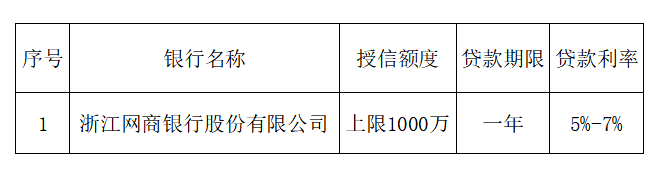 注：此名单以陕西省政府采购网发布的最新名单为准，具体可登陆陕西省政府采购网(www.ccgp-shaanxi.gov.cn/）重要通知专栏查询。十一、质疑1. 质疑1.1供应商认为磋商文件、磋商过程、成交结果使自己的权益受到损害的，可以在知道或者应知其权益受到损害之日起7个工作日内，以书面形式向采购人、采购代理机构提出质疑。1.2供应商必须在法定质疑期内一次性提出针对同一采购程序环节的质疑。1.3供应商可以委托代理人进行质疑。代理人提出质疑的，应当提交授权委托书。授权委托书应当载明代理人的姓名或者名称、代理事项、具体权限、期限和相关事项。供应商为自然人的，应当由本人签字；供应商为法人或者其他组织的，应当由法定代表人、主要负责人签字或者盖章，并加盖公章。1.4以联合体形式参加政府采购活动的，其质疑应当由组成联合体的所有供应商共同提出。1.5供应商提出质疑应当提交质疑函和必要的证明材料。质疑函应当包括下列内容：1.5.1供应商的姓名或者名称、地址、邮编、联系人及联系电话；1.5.2质疑项目的名称、编号；1.5.3具体、明确的质疑事项和与质疑事项相关的请求；1.5.4事实依据；1.5.5必要的法律依据；1.5.6提出质疑的日期。1.6有下列情形之一的，属于无效质疑，采购代理机构和采购人不予受理：1.6.1质疑供应商不是参与本次政府采购项目的供应商；1.6.2质疑供应商与质疑事项不存在利害关系的；1.6.3未在法定期限内提出质疑的；1.6.4质疑未以书面形式提出，或质疑函主要内容构成不完整的；1.6.5应当提交授权书而未提交的；1.6.6以非法手段取得证据、材料的；1.6.7质疑答复后，同一质疑人就同一事项或同一采购程序环节再次提出质疑的；1.6.8不符合法律、法规、规章和政府采购监管机构规定的其他条件的。1.7质疑答复1.7.1采购人或采购代理机构在收到质疑函后7个工作日内作出答复，并以书面形式通知质疑供应商和其他有关供应商。1.7.2质疑供应商对采购人、采购代理机构的答复不满意，或者采购人、采购代理机构未在规定时间内作出答复的，可以在答复期满后15个工作日内向长武县财政局提起投诉。1.8.1质疑函须按财政部《质疑函范本》给定的格式进行填写，范本下载详见【财政部国库司（gks.mof.gov.cn）】网站〖首页·政府采购管理〗栏目中的《政府采购供应商质疑函范本》。《政府采购供应商质疑函范本》链接地址：http://gks.mof.gov.cn/zhengfucaigouguanli/201802/t20180201_2804589.html1.8.2接收质疑函的方式：书面形式1.8.3联系部门：华春建设工程项目管理有限责任公司1.8.4联系电话：029-63021289/901.8.5通讯地址：西安市南二环西段华融国际商务大厦A座22楼E区招标部2. 投诉2.1 供应商和其他厉害关系人认为本次招标采购活动违反法律、法规和规章规定的，有权向有关行政监督机构投诉。 2.2质疑人对采购代理机构或采购人的答复不满意，以及采购代理机构或采购人未在规定时间内做出答复的，可以在答复期满后15个工作日内向政府采购监管机构提出投诉。 2.3供应商投诉的事项不得超出已质疑事项的范围。  磋商内容及具体要求一、项目概况1.	设备型号：锐珂DRX-Evolution；2.	数量：3台；3.	保修类型和范围：整机全保（不含平板探测器）；4.	保修期限：3年。二、技术要求（如有，一般适合于技术服务项目）▲1、维保公司所提供的零备件必须为原厂全新备件，在国内设有备件库，备件储备充足，提供库房内该款DRX-Evolution备件的库存名称、数量、以及5种以上全新备件的清晰照片。同时提供球管、探测器等核心备件近期的进口报关单；▲2、提供原厂售后服务授权；三、服务要求（如对人员配置、专业设备、服务标准等）1、报修后维保公司工程师应于2小时内响应、24小时内到达现场维修；2、维保公司应具有800和400服务热线，每天响应时间不少于14小时，能够随时接受客户的咨询和报修，有专门的技术专家在线帮助用户解决问题；3、年开机保证率为95%以上，1年按365天计算，停机每超过1天，保修期顺延5天；4、保修期内每年提供4次计划性定期保养维护，并严格按照原厂保养手册执行；5、随着厂家新版本软件的出台，须免费为医院设备及时提供升级服务并提供相关培训。▲6、维保公司在西安市内设有维修服务机构，并且经过原厂DRX-Evolution产品培训合格的工程师不少于4人，并提供人员相应的培训资质证明；7、维保公司需具有在职临床应用培训专员并如实提供人员名单及身份证明，能够随时到现场按照医院要求做产品应用培训及图像优化调整；8、维保公司每年向院方提交整理成册的维修总结报告。四、商务要求（如服务期限、款项结算等）（一）服务期限自合同签订之日起三年。（二）款项结算合同分六期支付，合同每执行半年支付一次。  合同条款及格式    本表是对《合同通用条款》的具体补充和修改，如有矛盾，应以本表为准。维 保 合 同甲方：      住所地：    法定代表人：联系方式：  乙方：      住所地：   法定代表人：联系方式： 见证方：        所需本合同项目下的维保，由（华春建设工程项目管理有限责任公司  以下简称见证方）按照政府采购程序组织竞争性磋商，（以下简称乙方）为成交供应商。依据《中华人民共和国政府采购法》、《中华人民共和国民法典》以及见证方的竞争性磋商文件、中标供应商响应文件正本和澄清表（函）、中标通知书，经甲、乙双方协商，见证方确认，达成如下条款。一、维保合同覆盖范围：二、合同价款：（一）合同总价款为人民币（大写）:（三）合同总价一次性包死，不受市场价格变化因素的影响。 三、履约保证金：履约保证金收取与退还：乙方应当在中标结果发布后五个工作日内将项目履约保证金（中标总额的5%）转账至甲方基本户,未按照招标文件要求按时足额缴纳履约保证金的，甲方将取消乙方中标资格（《中华人民共和国招标投标法实施条例》第七十四条 ），且无需承担任何责任，甲方按照评审报告推荐的成交候选人名单排序，确定下一候选人为中标或者成交供应商（《中华人民共和国政府采购法实施条例》第四十九条）。合同约定事宜完成，无息退还履约保证金。采购人基本户户名：西安市红会医院账号：102407334632开户行：中行西安长安路支行注：转账请注明用途四、款项结算：（一）、合同逐年签订，逐年结算。（一）支付方式：银行转账。（二）结算方式：(2) 支付方式： 第一期：甲方应在2023年  月  日之前，向乙方支付第一期合同款即人民币 (大写)：               元整( 小写¥       .00) ；第二期：甲方应在 202  年   月    日之前，向乙方支付第二期合同款即人民币 (大写)：              元整  ( 小写¥             .00) ；第三期：甲方应在 202  年  月   日之前，向乙方支付第三期合同款即人民币 (大写)：               元整  ( 小写¥           .00) ；第四期：甲方应在 202  年  月   日之前，向乙方支付第四期合同款即人民币 (大写)：               元整  ( 小写¥           .00) ；第五期：甲方应在 202  年  月   日之前，向乙方支付第五期合同款即人民币 (大写)：               元整  ( 小写¥           .00) ；第六期：甲方应在 202  年  月   日之前，向乙方支付第六期合同款即人民币 (大写)：               元整  ( 小写¥           .00) 。 五、双方的权利和义务： （一）甲方的权利和义务：甲方提供所需要的专人及场地配合乙方进行维修工作。甲方提供乙方维修过程中所必须的各项技术资料。（二）乙方的权利和义务：1、乙方按照合同约定保证维修后设备完好、接受甲方现场验收。2、乙方应保证其具备与维修业务相适应的设施和技术力量，派遣到甲方的维修人员均为原厂认证合格专业工程师，根据中国相关法律规定维修的设备要求维修人员具备特殊资质的，乙方需保证维修人员具备相应资质，并严格遵守中国法律法规、相关技术安全规范与甲方的管理制度进行检查维修工作。3、乙方在维修过程中负责维修工程师、设备及配件的安全，若因乙方原因出现设备及人员安全应由乙方依法承担因此造成的全部损失（但因甲方原因及不可抗力的原因导致的除外），应按照所适用的中国法律的相关规定执行，对甲方全部进行赔偿4、乙方承诺提供的配件均经过原厂检测，符合法律法规和质量体系的要求。由乙方提供的配件如为进口配件须提供其相关的海关报关手续，证明其为原厂原装配件，否则视为乙方违约，乙方在合同项下每年向甲方支付的合同金额的30%作为违约金 （包括但不限于：服务延迟、开机率保证、维修质量不能满足合同约定的技术要求等，如有）。     5、乙方在人员伤亡方面的责任应按照所适用的中国法律的相关规定执行，除了直接由于乙方的重大过失或故意行为导致的损失，乙方的全部责任以及甲方对其直接损失的所有赔偿金，无论甲方的索赔是基于本维保合同的规定或与其相关的任何原因，累当年度合同金额，并应于合同到期时终止。6、乙方不得将本合同全部或部分分包或转包给其他第三方。 (经甲方确认配置中包含的第三方产品或服务以及由乙方关联公司执行售后服务的情形除外）未经甲方书面同意，乙方不能擅自将设备维修的全部或部分工作委托给他人（原本属于第三方厂家维修的除外），否则，甲方有权解除合同，合同自书面解除通知送达乙方之日起解除，乙方在合同项下每年向甲方支付合同金额的30%作为违约金乙方按照合同约定保证维修后设备完好、按照甲方要求进行验收接受甲方现场验收乙方在维修过程中负责维修工程师、设备及配件的安全，出现设备及人员安全应由乙方承担后果，应按照所适用的中国法律的相关规定执行，对甲方直接损失的所有赔偿金不得超过本服务合同一年的维修总费用。出现设备及人员安全意外由乙方自行承担后果，由此给甲方造成任何损失的，乙方承担全部责任。7、为保证甲方设备的正常运行，乙方应根据设备运行状况提供每年4次的定期预防性维护(检测和维护保养) ,乙方应于每次预防性维护后 15 日内向甲方提供一份定期维护报告。六、维修服务条件：维修地点：甲方指定地点。维保时间：三年（具体参照本维保合同覆盖范围的合同期限）七、运输： （一）乙方负责相关服务所需备品备件的运输，确保备品备件安全、完整到达服务地点，运杂费用包含在总价内，包括备品备件从供货地点到使用地点的运输费、保险费、搬运费等全部费用。    （二）合同内包含的一般性问题备品备件在运输、搬运、安装的过程中，造成甲方损失的，由乙方为甲方于7个工作日内予以修复并不额外收费，不可抗力除外。（三）出口条款：如乙方因遵守国内、国际外贸规定或海关规定或任何禁运、制裁规定而无法履行本维保合同，则乙方不再承担履行本维保合同的义务。 乙方应当于3个工作日内将无法履行本合同的情况书面通知甲方，充分说明无法履行的理由，接到通知后5日内若该种障碍无法排除合同仍无法履行，则乙方不再承担履行本维保合同的义务，双方协商解除合同事宜，若需解除合同，甲方按照乙方已提供服务支付相应维修费用，乙方应退还甲方多支付的费用。（四）乙方负责所有服务所需备品备件及耗材等的运输。确保备品备件及耗材等安全、完整到达服务地点，运杂费用包含在总价内，包括货物从供货地点到使用地点的运输费、保险费、搬运费等全部费用。（五）所有备品备件及耗材等在运输、搬运、安装的过程中，造成甲方损失的，由乙方为甲方修复或更新。八、质量保证乙方所维修设备必须执行下列条款：（一）符合有关规范要求，确保维修后排除故障、设备达到最佳运行状态；    （二）设备保证不低于95%的开机率，如果此开机率由于乙方的原因未能达到，对于开机率低于95%的每一个百分点, 服务合同期限将相应延长 5 个日历日。当设备开机率低于85%时视为乙方违约，甲方有权解除合同，并要求乙方承担与解除合同相关的索赔、诉讼、损失、成本。自甲方书面解除合同通知到达乙方之日起，视为合同解除。乙方无正当理由不履行服务合同义务或者履行服务合同义务不符合约定的，应对由此给甲方造成的损失予以赔偿。如出现以上情况，乙方应为甲方支付合同价款的30%作为违约金，全年按365天开机率＞95%，低于开机率按每天经济损失 30 %计赔；（三）维修保养备件为原厂全新备件修保养备件为符合原厂质量标准的备件。（四）保修期内每年提供4次计划性定期保养维护，并严格按照原厂保养手册执行；（五）随着厂家新版本软件的出台，能够免费为医院设备及时提供升级服务并提供相关培训；（六）每月月底提供当月设备运行维护报告；（七）保修期内免费提供设备的系统软件升级补丁和技术支持，保证所有系统软件为最新版本；（八）服务期内无限制免费更换备件，不得使用二手配件；（九）提供数字化远程诊断与维修服务，基于专用路由器，宽带接入式的远端服务器实时自动监测，前瞻性预警服务,在线支持工程师每天会人工登录在保设备协助发现设备潜在故障； （九）免费保修期起始以维修单验收日期为准。九、技术服务（一）对技术服务的要求：（二）技术资料：1、备品备件及耗材等合格证及检验报告；2、产品使用说明书（中文）；3、中国商品检验局出具的商检合格证明（进口产品）；4、其它资料。（三）技术培训：1、培训内容：故障指令及报修内容2、培训地点：双方协商地点 3、培训时间：收到合同款后，每合同年度提供3人次。4、培训费用：受训人员的食宿费、资料费、培训场地费、耗材费（包括水电费等）等全部费用已包含在合同总价中，甲方不再另行支付。（四）维保合同服务内容： 1、xxxx设备维保合同包含内容2、xxxx设备维保合同未包含内容十、验收（一）维保完成后，由甲乙双方共同验收，甲方填写验收合格并作为对乙方服务的认可。（二）乙方向甲方提交设备维修过程中的相关资料及换下的故障配件。十一、违约责任（一）按《政府采购法》、《中华人民共和国民法典》中的相关条款执行。（二）乙方在人员伤亡方面的责任应按照所适用的中国法律的相关规定执行。乙方应对其违约行为给甲方造成的全部损失承担赔偿责任。在中国法律允许的范围内，乙方向甲方承担的全部赔偿额。 （三）未按合同要求维修设备或维修质量不能满足合同约定的技术要求，乙方为甲方修复，提高技术，完善质量，否则，甲方有权解除合同，合同自书面解除通知书到达乙方之时解除，并按以下两种方式追究乙方的违约责任：1、在中国法律允许的范围内，乙方赔偿甲方解除合同的全部损失。 2、乙方支付甲方违约金，在合同项下每年向甲方支付的全部违约金不超过当年度合同金额的 30 %。（四）乙方应严格遵守本合同约定的义务，如乙方在合同服务期内出现超过2次违反本合同义务的情形（不可抗力除外）即视为乙方恶意违约，此时甲方有权解除本合同，合同自甲方书面通知到达乙方时解除，乙方向甲方支付合同总价款30% 的违约金。合同终止时，如果甲方已经提前支付全额合同款，则乙方应按比例退还已收取的从合同终止之日至维保合同到期日期间的该医疗设备的服务费用。十二、网络安全和数据保护维保合同各方均应遵守与网络安全和数据保护有关的法律规定。甲方应保证其在履行维保合同的过程中不会向乙方披露或使乙方接触个人数据、国家秘密、重要数据或商业秘密（统称“数据”）。如果此等披露或使乙方接触该等数据是履行维保合同所必需的，则甲方有义务创设法律规定的前提条件（包括但不限于：取得数据被收集者明确同意、安全评估、向有关部门报告，如适用），并应提前合理的时间书面告知乙方，从而使乙方能以符合适用法律规定的方式收集、处理、使用、转移给第三方或向境外传输上述数据。在不损害甲方知识产权且遵守适用法律的前提下，乙方及其关联方可为其自身商业目的和/或与维保合同相关的目的（例如：项目管理、用户管理、合同管理等）收集、处理、使用、转移给第三方或向境外传输在本服务合同项下所收到的数据。甲方应就其未能遵守本条款而产生的任何索赔、罚款或损害，充分补偿乙方，并使乙方免受损害。乙方应严格保守履行本合同知悉的数据及商业秘密，如乙方管理使用甲方数据给甲方造成损失的，乙方应承担相关全部损失，乙方在本合同项下全部合同金额并支付甲方合同总价款30%的违约金，并应于合同到期时终止。 十三、合同争议解决的方式因本维保合同产生的或者与其相关的所有请求、分歧或争议，包括关于本维保合同存在、效力、终止或履行，或者与本维保合同履行安排有关的任何问题（以下称“争议”），由甲乙双方当事人协商解决，协商不成的依法向甲方所在地人民法院提起诉讼。十四、合同生效本合同一式伍份，甲方叁份，乙方见证方各一份，合同三方签字盖章后生效，维保期结束后，合同自动终止。 十五、其他事项（一）见证方作为政府集中采购代理机构对合同进行确认。（二）合同未尽事宜，由甲、乙双方协商、经见证方确认后，签订书面补充协议，作为合同补充，与原合同具有同等法律效力。（三）合同一经签订，不得擅自变更、中止或终止合同。对确需变更、调整或中止、终止合同的，有法律规定的按照法律规定，除合同约定外，由甲乙双方再行协商，协商一致前，原合同或条款继续履行。（四）本合同按照中华人民共和国的现行法律进行解释。（以下无正文）甲  方（公章）                             乙  方（公章）单位名称：                                 单位名称： 地  址：                                   地  址： 法定代表人：（签字）                      法定代表人：（签字）代理人：（签字）                          代理人：（签字）                                          开户银行：                                          账    号：联系电话：                                联系电话：签订日期：    年    月   日              签订日期：    年   月   日鉴证方：日期：    年   月   日  磋商响应文件格式特 别 提 示各供应商：在此我们特别诚意地提醒您注意！响应文件编制说明：一、本磋商响应文件格式，仅起到样式作用，编制磋商响应文件前，请详细阅读竞争性磋商文件。二、磋商响应文件的编制应按照本格式提供的内容，做出逐一的明确答复；磋商供应商认为必要，还可以做其它补充说明。三、本竞争性磋商文件中相关表格如不够填写时，磋商供应商可以自行扩展。目    录第一部分  法定代表人证明书与授权书第二部分  磋商响应函第三部分  响应报价表第四部分  技术响应方案第五部分  商务响应方案第六部分  供应商概况、声明及承诺第七部分  资格证明文件第八部分  供应商拒绝政府采购领域商业贿赂承诺书一、法定代表人证明书与授权书1.1法定代表人证明书1.2法定代表人授权书重要提示：1.非法定代表人响应的须有法定代表人授权，并要求响应文件正本内装订授权书原件，否则作为符合性审查不合格处理，响应文件自动失效。 2.本授权书有效期应自磋商大会之日计算不得少于九十天。二、磋商响应函三、响应报价表3.1报价一览表供应商名称：                                                人民币：元特别提示：投标总价（三年服务价格）=每年服务价格*3年；报价一览表与明细表不一致时，以报价一览表为准；3、响应文件的大写金额和小写金额不一致的，以大写金额为准；总价金额与按单价汇总金额不一致的，以单价金额计算结果为准；单价金额小数点有明显错位的，应以总价为准，并修改单价；对不同文字文本响应文件的解释发生异议的，以中文文本为准。3.2报价明细表说明：1.供应商自行编制分项报价；报价精确到小数点后两位；2.本表为多页的，每页均需由法定代表人或授权代表签字并盖供应商印章。供 应 商：                   （盖单位章）法定代表人或委托代理人：         （签字或盖章）日  期：     年    月    日四、技术响应方案（各供应商根据采购内容及评标办法，可自行扩展编写技术方案）供应商服务内容响应与指标说明（详见《磋商内容及具体要求》）：1.技术响应说明书1.1 维保服务方案；1.2 服务要求响应；1.3 维保人员和设备配置；1.4维保质量保证及运行保障措施；1.5 零配件供应；1.6 应急预案。五、商务响应方案5.1商务响应方案的主要内容5.1-1 供应商服务条款响应与商务偏差（参照《合同条款及格式》、《磋商内容及具体要求》）。5.1-2 有必要说明的商务事宜。5.2供应商商务承担能力说明5.2-1服务承诺；5.2-2其他有必要说明的问题。附表1：服务条款响应表服务条款响应表供应商名称：                               项目编号：注：1.招标要求指竞争性磋商文件中的维修保养需求、技术要求,供应商应按照竞争性磋商文件中的内容逐条抄写。2.投标响应指供应商拟提供的服务响应情况,供应商应逐条如实填写。 供 应 商：                   （盖单位章）法定代表人或委托代理人：         （签字或盖章）日  期：     年    月    日附表2：商务偏差表商务偏差表供应商保证：除商务偏差表列出的偏差外，供应商响应竞争性磋商文件的全部商务要求。六、供应商概况、声明及承诺6.1供应商概况6.1-1供应商简介。6.1-2 填报Ⅰ、Ⅱ、Ⅲ表。Ⅰ.企业基本情况表供应商：（企业法人公章）                                  单位：万元Ⅱ.企业人员情况表供应商：（公章）注：供应商须在上表中填报拟派实施本项目的工作人员。Ⅲ、供应商的业绩材料说明：提供2020年1月1日起至今，供应商具有同类型设备的维保业绩（以合同复印件为准）；供 应 商：                              （盖单位章）法定代表人或委托代理人：                （签字或盖章）日    期：     年    月    日 6.2供应商签署声明6.2-1 未签署或者虚假承诺签署本声明的，其责任由供应商自行承担。6.2-2 编制的响应文件正本须装订本原件，副本可装订复印件。近三年内在经营活动中无重大违法记录声明                                声   明七、资格证明文件7.1 磋商供应商资格证明文件主要内容（参照《供应商须知前附表》资格证明文件）；（一）具有独立承担民事责任的能力。提供注册登记凭证（营业执照、其他组织经营的合法凭证，自然人的提供身份证明文件）。（二）具有良好的商业信誉和健全的财务会计制度。法人提供会计师事务所出具的完整的2021年度或2022年度审计报告（成立时间至提交响应文件截止时间不足一年的可提供成立后任意时段的资产负债表），或提交自2022年8月1日以来银行出具的资信证明，其他组织和自然人提供银行出具的资信证明或财务报表。（三）具有履行合同所必需的设备和专业技术能力。提供声明文件原件。（四）具有依法缴纳税收的良好记录。提供磋商截止时间前6个月内任一月份（磋商截止时间当月不计入）的缴费凭据或税务机关出具的完税证明；依法免税的供应商应提供相关文件证明；（五）具有依法缴纳社会保障资金的良好记录。提供磋商截止时间前6个月内任一月份（磋商截止时间当月不计入）的缴费凭据或社保机关出具的缴费证明；依法不需要缴纳社会保障资金的供应商应提供相关文件证明；参加政府采购活动前3年内在经营活动中没有重大违法记录的书面声明（原件）。供应商具有与本项目相符的医疗器械经营许可证或生产商具有与本项目相符的医疗器械的生产许可证。（八）单位负责人为同一人或者存在控股、管理关系的不同单位，不得同时参加同一项目的磋商（提供关联关系说明或承诺）；注：1、以上资格证明文件供应商必须完全提供(除注明原件外，均为复印件并须加盖供应商公章)并胶装在投标文件中，一项不合格即按照无效投标处理。2、除要求在投标时一并提交的原件外，其它所有要求在投标文件中提供复印件的文件，在开标之后的审查过程中，采购代理机构可随时要求查验原件，供应商不得拒绝，否则其投标将按照无效投标处理。7.2 磋商供应商认为有必要说明的资格问题。八、供应商拒绝政府采购领域商业贿赂承诺书为响应党中央、国务院关于治理政府采购领域商业贿赂行为的号召，我公司在此庄严承诺：
1、在参与政府采购活动中遵纪守法、诚信经营、公平竞标。
2、不向政府采购人、采购代理机构和政府采购评审专家进行任何形式的商业贿赂以谋取交易机会。
3、不向政府采购代理机构和采购人提供虚假资质文件或采用虚假应标方式参与政府采购市场竞争并谋取成交。
4、不采取“围标、陪标”等商业欺诈手段获得政府采购定单。
5、不采取不正当手段诋毁、排挤其他供应商。
6、不在提供商品和服务时“偷梁换柱、以次充好”损害采购人的合法权益。
7、不与采购人、采购代理机构政府采购评审专家或其它供应商恶意串通，进行质疑和投诉，维护政府采购市场秩序。
8、尊重和接受政府采购监督管理部门的监督和政府采购代理机构招标采购要求，承担因违约行为给采购人造成的损失。
9、不发生其他有悖于政府采购公开、公平、公正和诚信原则的行为。
承诺单位：（盖章）
全权代表：（签字）
地  址：                        邮  编：
电  话：                                                            年  月  日附件供应商声明函未提供或未按下述格式填报的，不享受中小企业扶持政策，但不影响响应文件的有效性。成交供应商享受了《政府采购促进中小企业发展管理办法》（以下简称《办法》）规定的中小企业扶持政策的，将随成交结果公开其《中小企业声明函》。声明函中的中小企业指的是货物制造商、工程承建商或服务承接商。对于货物类项目，供应商希望获得《办法》规定政策支持的，应从制造商处获得充分、准确的信息。1、中小企业声明函（注：符合中小企业划型标准的企业请提供本函，不符合的不提供本函）本公司(联合体)郑重声明，根据《政府采购促进中小企业发展管理办法》(财库(2020)46号)的规定，本公司(联合体)参加  (单位名称)  的 (项目名称) 采购活动，工程的施工单位全部为符合政策要求的中小企业（或者：服务全部由符合政策要求的中小企业承接）。相关企业（含联合体中的中小企业、签订分包意向协议的中小企业）的具体情况如下：  (标的名称)  ，属于  ( 采购文件中明确的所属行业) 行业 ；承建（承接）企业为 (企业名称)  ，从业人员      人，营业收入为     万元，资产总额为     万元，属于 (中型企业、小型企业、微型企业）；  (标的名称)  ，属于  ( 采购文件中明确的所属行业) 行业 ；承建（承接）企业为 (企业名称)  ，从业人员      人，营业收入为     万元，资产总额为     万元，属于 (中型企业、小型企业、微型企业）；……以上企业，不属于大企业的分支机构，不存在控股股东为大企业的情形，也不存在与大企业的负责人为同一人的情形。本企业对上述声明内容的真实性负责。如有虚假，将依法承担相应责任。供应商名称（公章）：               日    期：     年      月     日说明：1、依据工业和信息化部、国家统计局、国家发展和改革委员会、财政部《关于印发中小企业划型标准规定的通知》（工信部联企业〔2011〕300号），本项目〈采购标的〉对应的中小企业划分标准所属行业为：其他未列明行业。2、声明函中“从业人员”、“营业收入”、“资产总额”填报上一年度数据，无上一年度数据的新成立企业可不填报。3、符合中小企业划分标准的个体工商户视同中小企业，监狱企业、残疾人福利性单位视同小型、微型企业。2、监狱企业证明（注：符合条件的监狱企业请提供本函，不符合的不提供本函）根据财政部、司法部《关于政府采购支持监狱企业发展有关问题的通知》（财库〔2014〕68号）的规定，监狱企业是指由司法部认定的为罪犯、戒毒人员提供生产项目和劳动对象，且全部产权属于司法部监狱管理局、戒毒管理局、直属煤矿管理局，各省、自治区、直辖市监狱管理局、戒毒管理局，各地（设区的市）监狱、强制隔离戒毒所、戒毒康复所，以及新疆生产建设兵团监狱管理局、戒毒管理局的企业。监狱企业参加政府采购活动时，应当提供由省级以上监狱管理局、戒毒管理局（含新疆生产建设兵团）出具的属于监狱企业的证明文件。供应商名称（公章）：               日    期：     年      月     日3、残疾人福利性单位声明函（注：符合条件的残疾人福利性单位请提供本函，不符合的不提供本函）本单位郑重声明，根据《财政部 民政部 中国残疾人联合会关于促进残疾人就业政府采购政策的通知》（财库〔2017〕141号）的规定，本单位为符合条件的残疾人福利性单位，且本单位参加            单位的            项目采购活动提供本单位制造的货物（由本单位承担工程/提供服务），或者提供其他残疾人福利性单位制造的货物（不包括使用非残疾人福利性单位注册商标的货物）。本单位对上述声明的真实性负责。如有虚假，将依法承担相应责任。供应商名称（公章）：               日    期：     年      月     日说明：供应商在填报前请认真阅读《财政部、民政部、中国残疾人联合会关于促进残疾人就业政府采购政策的通知》。符合条件的供应商未按上述要求提供、填写的，评审时不予认可。4、不参与磋商告知函华春建设工程项目管理有限责任公司：我单位（      单位名称        ），于    年    月    日，经我单位研究决定，由于    （不参与理由）         。现确认不参与（   项目名称、项目编号    ）的磋商活动。特此说明！供应商名称（公章）：               日    期：     年     月    日品目号品目名称采购标的数量（单位）技术规格、参数及要求最高限价(元)1-1设备维保西安市红会医院放射科锐珂DR影像设备维保1(项)详见采购文件1494000.00序号条款内容提示编 列 内 容1采购人名称：西安市红会医院地址：西安市碑林区南稍门南郭路76号联系方式：刘老师 188029406222采购代理机构名称：华春建设工程项目管理有限责任公司地址：西安市南二环西段21号华融国际商务大厦A座22楼E区招标部联系人：王杨电话：029-63021289/903采购内容见第三章磋商内容及具体要求4服务地点采购人指定地点5联合体形式不接受联合体磋商6备选方案不允许提供7磋商有效期响应文件及法定代表人授权书从磋商之日起，响应有效期为90天。8磋商保证金本项目无须缴纳磋商保证金9现场勘查、标前答疑会1、不组织。采购人认为有必要的，另行书面通知。2、供应商根据自身情况及需要，自行组织踏勘（一切费用自理）。10维保服务期三年11采购预算价采购预算价：1494000.00元（供应商磋商报价超出采购预算金额的，作为不实质性响应磋商文件，按无效响应文件处理。）12质量要求符合国家、行业相关标准13供应商提出询问和质疑的时间供应商提出质疑应当提交质疑函和必要的证明材料原件，代理机构不接受传真、电子邮件、复印件等形式的质疑材料。质疑函须按财政部《质疑函范本》给定的格式进行填写，范本下载详见【财政部国库司（gks.mof.gov.cn）】网站〖首页·政府采购管理〗栏目中的《政府采购供应商质疑函范本》。《政府采购供应商质疑函范本》链接地址：http://www.mof.gov.cn/gp/xxgkml/gks/201802/t20180201_2804587.htm供应商为自然人的，应当由本人签字；供应商为法人或者其他组织的，应当由法定代表人、主要负责人，或者其授权代表（附法人代表授权书）签字或者盖章（鲜章），并加盖公章（鲜章）。接收质疑函的方式：书面形式联系部门：华春建设工程项目管理有限责任公司联系人：王杨联系电话：029-63021289/90通讯地址：陕西省西安市碑林区西安市碑林区南二环西段21号华融国际商务大厦A座22楼14采购代理机构答疑的时间对于在规定时间内收到的供应商依法提出的询问或者质疑，采购代理机构将按程序及时作出答复，若对磋商文件做出实质性变动，则按照相关规定延长磋商响应截止时间。15供应商信用信息查询供应商不得为“信用中国”网站（www.creditchina.gov.cn）列入失信被执行人、重大税收违法案件当事人、政府采购不良行为记录的供应商，不得为“中国政府采购网”（www.ccgp.gov.cn）政府采购严重违法失信行为记录中的供应商；否则磋商响应为无效。信用记录由采购人或采购代理机构在响应文件资格审查阶段通过互联网或者相关系统查询，以纸质截图或将截图保存至电子介质形式留存。16资格证明文件1、具有独立承担民事责任能力的法人、其他组织或自然人，提供合法有效的统一社会信用代码营业执照（事业单位法人证书/专业服务机构执业许可证/民办非企业单位登记证书，自然人提供身份证）； 2、财务状况报告：法人提供会计师事务所出具的完整的2021年度或2022年度审计报告（成立时间至提交响应文件截止时间不足一年的可提供成立后任意时段的资产负债表），或提交自2022年8月1日以来银行出具的资信证明，其他组织和自然人提供银行出具的资信证明或财务报表； 3、税收缴纳证明：提供磋商截止时间前6个月内任一月份（磋商截止时间当月不计入）的缴费凭据或税务机关出具的完税证明；依法免税的供应商应提供相关文件证明；4、社会保障资金缴纳证明：提供磋商截止时间前6个月内任一月份（磋商截止时间当月不计入）的缴费凭据或社保机关出具的缴费证明；依法不需要缴纳社会保障资金的供应商应提供相关文件证明；5、提供具有履行本合同所必需的设备和专业技术能力的声明； 6、参加政府采购活动前三年内，在经营活动中没有重大违法记录的书面声明；7、法定代表人授权委托书：法定代表人参加投标的，须出示身份证；法定代表人授权他人参加投标的，须提供法定代表人授权委托书及被授权人身份证；8、供应商具有与本项目相符的医疗器械经营许可证或生产商具有与本项目相符的医疗器械的生产许可证；9、单位负责人为同一人或者存在控股、管理关系的不同单位，不得同时参加同一项目的磋商；注:1、以上资格证明文件供应商必须完全提供，一项不合格即按照无效响应处理。2、除注明原件外，均为复印件并须加盖供应商公章。　　　　17磋商响应文件磋商响应文件正本1份、副本2份，若正本和副本不符，以正本书面文件为准；同时提供电子版2份（用U盘或移动硬盘拷贝，电子版磋商响应文件提供磋商响应文件正本的word版本及PDF版本（PDF文件为完整签字、盖章的正本扫描件）。18包装密封磋商响应文件正本、所有的副本、电子版分开密封装在单独的封袋中（封袋不得有破损），且在封袋正面标明“正本”“副本”“电子版”字样，共3个密封袋。封袋应密封完整，并在封线处加盖供应商鲜章，封袋正面要粘贴项目名称、项目编号、供应商全称等标识、且磋商响应文件袋上应加盖供应商公章。19法人代表授权书签字盖章要求所有要求法人代表签字（名）处，均须由签字（名）者本人用不褪色的蓝(黑)色墨水(汁)书写，也可以加盖法人代表名章代替。20磋商响应文件递交的截止时间和磋商地点响应文件递交地址: 西安市南二环西段成长大厦8楼会议室响应文件递交截止时间:2023年03月07日14时30分（北京时间） 响应文件接收人:华春建设工程项目管理有限责任公司21磋商时间和地点磋商时间：同响应文件递交截止时间磋商地点：同响应文件递交地点22磋商原则详见五、磋商及评审23磋商小组的组建磋商小组组建：依法组成磋商小组构成：3人或以上单数磋商小组确定方式：评标前24小时内在省级财政部门设立的政府采购评审专家库中随机抽取技术、经济方面的专家。24履约保证金履约保证金收取与退还：乙方应当在中标结果发布后五个工作日内将项目履约保证金（中标总额的5%）转账至甲方基本户,未按照招标文件要求按时足额缴纳履约保证金的，甲方将取消乙方中标资格（《中华人民共和国招标投标法实施条例》第七十四条 ），且无需承担任何责任，甲方按照评审报告推荐的成交候选人名单排序，确定下一候选人为中标或者成交供应商（《中华人民共和国政府采购法实施条例》第四十九条）。合同约定事宜完成，无息退还履约保证金。招标方基本户户名：西安市红会医院账号：102407334632开户行：中行西安长安路支行注：转账请注明用途25采购代理服务费确定中标人后3日内，由中标人按国家计委颁发的《招标代理服务收费管理暂行办法》（计价格[2002]1980号）和国家发展改革委员会办公厅颁发的《关于招标代理服务收费有关问题的通知》（发改办价格[2003] 857号）的有关规定标准下浮20%，向采购代理机构一次付清代理服务费。26政府采购政策功能根据《陕西省财政厅关于印发<陕西省中小企业政府采购信用融资办法>的通知》（陕财办采〔2018〕23号，详见附件）相关规定，有融资需求的供应商可根据自身情况，在陕西省政府采购信用融资平台http://www.ccgp-shaanxi.gov.cn/zcdservice/zcd/shanxi/）自主选择金融机构及其融资产品，凭政府采购中标（成交）通知书或政府采购合同提出融资申请。27其他1、本项目采购标的所属行业为其他未列明行业。2、本项目非专门面向中小企业采购。序号审查内容合格条件基本资格条件：基本资格条件：基本资格条件：1具有独立承担民事责任能力的法人、其他组织或自然人，提供合法有效的统一社会信用代码营业执照（事业单位法人证书/专业服务机构执业许可证/民办非企业单位登记证书，自然人提供身份证）；符合磋商文件要求,合法有效。2财务状况报告：法人提供会计师事务所出具的完整的2021年度或2022年度审计报告（成立时间至提交响应文件截止时间不足一年的可提供成立后任意时段的资产负债表），或提交自2022年8月1日以来银行出具的资信证明，其他组织和自然人提供银行出具的资信证明或财务报表；符合磋商文件要求,合法有效。3税收缴纳证明：提供磋商截止时间前6个月内任一月份（磋商截止时间当月不计入）的缴费凭据或税务机关出具的完税证明；依法免税的供应商应提供相关文件证明；符合磋商文件要求,合法有效。4社会保障资金缴纳证明：提供磋商截止时间前6个月内任一月份（磋商截止时间当月不计入）的缴费凭据或社保机关出具的缴费证明；依法不需要缴纳社会保障资金的供应商应提供相关文件证明；符合磋商文件要求,合法有效。5提供具有履行本合同所必需的设备和专业技术能力的声明； 符合磋商文件要求,合法有效。6参加政府采购活动前三年内，在经营活动中没有重大违法记录的书面声明；符合磋商文件要求,合法有效。特定资格条件：特定资格条件：特定资格条件：7法定代表人授权委托书：法定代表人参加投标的，须出示身份证；法定代表人授权他人参加投标的，须提供法定代表人授权委托书及被授权人身份证；符合磋商文件要求,合法有效。8供应商具有与本项目相符的医疗器械经营许可证或生产商具有与本项目相符的医疗器械的生产许可证；符合磋商文件要求,合法有效。9单位负责人为同一人或者存在控股、管理关系的不同单位，不得同时参加同一项目的磋商；符合磋商文件要求,合法有效。评定结果：以上内容有一项不符合要求，则资格审查评定为不合格。评定结果：以上内容有一项不符合要求，则资格审查评定为不合格。评定结果：以上内容有一项不符合要求，则资格审查评定为不合格。序号审查内容合格条件1响应文件签字盖章响应文件上法定代表人或其授权代表人的签字齐全或加盖单位公章2响应文件格式应符合“响应文件格式”要求3磋商报价只能有一个有效报价，不得提交选择性报价，且报价不超过采购预算金额或最高限价。4维保服务期符合磋商文件要求评定结果：以上内容有一项不符合要求，则初步审查评定为不合格。评定结果：以上内容有一项不符合要求，则初步审查评定为不合格。评定结果：以上内容有一项不符合要求，则初步审查评定为不合格。类别序号评审因素及量化分值赋分标准技术85分1维保服务方案15分根据本项目列出具体的维保服务方案，根据维保服务方案的细致、可行程度等，按差别计分。维保服务方案细致、合理可行，得10～15分；维保服务方案基本可行，得6～9.9分；维保服务方案较差，得1～5.9分；未提供不得分。技术85分2服务要求响应15分供应商所响应的维修保养需求、技术要求，满足或优于磋商文件要求的得基准分15分。标注▲项每负偏离一项减5分，其他每负偏离一项减3分，不计负分。技术85分3维保人员和设备配置15分针对本项目配备了专业的维保人员、维保设备，根据人员及设备配备的合理性等，按差别赋分。维保人员配备合理、维保设备齐全，得10～15分；维保人员及设备配备基本合理齐全，得6～9.9分；维保人员配备不足，无详细说明，得1～5.9分；未提供不得分。技术85分4维保质量保证及运行保障措施15分保障设备正常运行，具有相应的检查措施，定期进行维护保养等。根据响应情况，按差别赋分。服务质量保障措施完备、响应快速，得10～15分；服务质量保障基本完备、响应速度较快，得6～9.9分；质量保障说明一般，响应速度一般，得1～5.9分；未提供不得分。技术85分5零配件供应15分确保设备的正常使用，保证设备备品配件的正常供应，根据响应情况，按差别赋分。零配件供应充足，来源渠道正规，得10～15分；零配件供应基本能满足需求，得6～9.9分；零配件供应调配能力较差，得1～5.9分；未提供不得分。技术85分6应急预案10分发生故障或事故时具有应急能力。根据响应情况，按差别计分。应急预案合理、可行，得8～10分；应急预案较为合理、基本可行，得5～7.9分；应急预案与现状不符，得1～4.9分；未提供不得分。价格10分价格10分价格10分1.最低评标价为评标基准价，得10分。2.按（评标基准价/评标价×10）的公式计算价格得分。商务5分商务5分同类业绩5分2020年1月1日起至今，提供供应商同类型设备的维保业绩（以合同复印件为准），每提供1份得1分，最高得5分。1）各评委独立打分。2）评委打分超过得分界限或未按本表规定赋分时，该评委的打分无效，不计入汇总分。3）各种计算采用插入法，最终结果数字保留二位小数，第三位“四舍五入”。1）各评委独立打分。2）评委打分超过得分界限或未按本表规定赋分时，该评委的打分无效，不计入汇总分。3）各种计算采用插入法，最终结果数字保留二位小数，第三位“四舍五入”。1）各评委独立打分。2）评委打分超过得分界限或未按本表规定赋分时，该评委的打分无效，不计入汇总分。3）各种计算采用插入法，最终结果数字保留二位小数，第三位“四舍五入”。1）各评委独立打分。2）评委打分超过得分界限或未按本表规定赋分时，该评委的打分无效，不计入汇总分。3）各种计算采用插入法，最终结果数字保留二位小数，第三位“四舍五入”。条款号内      容1买方名称：西安市红会医院地址：西安市碑林区南稍门南郭路76号2服务地点：西安市红会医院2服务期限：三年致：华春建设工程项目管理有限责任公司致：华春建设工程项目管理有限责任公司致：华春建设工程项目管理有限责任公司致：华春建设工程项目管理有限责任公司致：华春建设工程项目管理有限责任公司企业法人企业名称企业法人法定地址企业法人邮政编码企业法人网    址企业法人工商登记机关企业法人税务登记机关企业法人机构代码证号法定代表人姓    名（签名）性    别法定代表人职    务联系电话法定代表人传    真法定代表人身份证复印件全件)（粘贴处）（粘贴处）法定代表人签字或盖章法定代表人签字或盖章法定代表人身份证复印件全件)（粘贴处）（粘贴处）（单位公章）年   月   日（单位公章）年   月   日致：华春建设工程项目管理有限责任公司 致：华春建设工程项目管理有限责任公司 致：华春建设工程项目管理有限责任公司 致：华春建设工程项目管理有限责任公司 致：华春建设工程项目管理有限责任公司 致：华春建设工程项目管理有限责任公司 被授权人姓    名性    别被授权人职    务手机号码被授权人联系电话图文传真被授权人通讯地址被授权人网    址被授权项目与内容项目名称西安市红会医院放射科DR影像设备购置维保服务采购项目西安市红会医院放射科DR影像设备购置维保服务采购项目西安市红会医院放射科DR影像设备购置维保服务采购项目西安市红会医院放射科DR影像设备购置维保服务采购项目被授权项目与内容项目编号HCCG-2023-015HCCG-2023-015HCCG-2023-015HCCG-2023-015被授权项目与内容授权范围全权办理本磋商采购项目的响应、联系、洽谈、签约、执行等具体事务，签署全部有关的文件、文书、协议及合同。全权办理本磋商采购项目的响应、联系、洽谈、签约、执行等具体事务，签署全部有关的文件、文书、协议及合同。全权办理本磋商采购项目的响应、联系、洽谈、签约、执行等具体事务，签署全部有关的文件、文书、协议及合同。全权办理本磋商采购项目的响应、联系、洽谈、签约、执行等具体事务，签署全部有关的文件、文书、协议及合同。被授权项目与内容法律责任本公司对被授权人在本项目中的签名承担全部法律责任。本公司对被授权人在本项目中的签名承担全部法律责任。本公司对被授权人在本项目中的签名承担全部法律责任。本公司对被授权人在本项目中的签名承担全部法律责任。被授权项目与内容授权期限本授权书自磋商大会之日计算有效期为90天。本授权书自磋商大会之日计算有效期为90天。本授权书自磋商大会之日计算有效期为90天。本授权书自磋商大会之日计算有效期为90天。被授权人身份证复印件被授权人身份证复印件被授权人身份证复印件法定代表人及被授权人签署栏法定代表人及被授权人签署栏法定代表人及被授权人签署栏（粘贴处）（粘贴处）（粘贴处）（单位公章）（法人签字或盖章）（被授权人签字或盖章）年   月   日（单位公章）（法人签字或盖章）（被授权人签字或盖章）年   月   日（单位公章）（法人签字或盖章）（被授权人签字或盖章）年   月   日致：华春建设工程项目管理有限责任公司 致：华春建设工程项目管理有限责任公司 致：华春建设工程项目管理有限责任公司 致：华春建设工程项目管理有限责任公司 致：华春建设工程项目管理有限责任公司 致：华春建设工程项目管理有限责任公司 致：华春建设工程项目管理有限责任公司 致：华春建设工程项目管理有限责任公司 致：华春建设工程项目管理有限责任公司 致：华春建设工程项目管理有限责任公司 企 业 法 人企业名称企业名称企 业 法 人法定地址法定地址企 业 法 人法定代表人法定代表人职 务职 务职 务响应与声明项目名称项目名称西安市红会医院放射科DR影像设备购置维保服务采购项目西安市红会医院放射科DR影像设备购置维保服务采购项目西安市红会医院放射科DR影像设备购置维保服务采购项目西安市红会医院放射科DR影像设备购置维保服务采购项目西安市红会医院放射科DR影像设备购置维保服务采购项目西安市红会医院放射科DR影像设备购置维保服务采购项目西安市红会医院放射科DR影像设备购置维保服务采购项目响应与声明项目编号项目编号HCCG-2023-015HCCG-2023-015HCCG-2023-015HCCG-2023-015HCCG-2023-015HCCG-2023-015HCCG-2023-015响应与声明被授权人被授权人职 务职 务职 务响应与声明递交响应文件递交响应文件正本1份、副本2份、电子版2份正本1份、副本2份、电子版2份正本1份、副本2份、电子版2份正本1份、副本2份、电子版2份正本1份、副本2份、电子版2份正本1份、副本2份、电子版2份正本1份、副本2份、电子版2份响应与声明作为供应商郑重声明作为供应商郑重声明作为供应商郑重声明作为供应商郑重声明作为供应商郑重声明作为供应商郑重声明作为供应商郑重声明作为供应商郑重声明作为供应商郑重声明响应与声明A依据响应文件的内容要求，提供完全满足采购需求的合格产品和全面技术、售后服务保障。依据响应文件的内容要求，提供完全满足采购需求的合格产品和全面技术、售后服务保障。依据响应文件的内容要求，提供完全满足采购需求的合格产品和全面技术、售后服务保障。依据响应文件的内容要求，提供完全满足采购需求的合格产品和全面技术、售后服务保障。依据响应文件的内容要求，提供完全满足采购需求的合格产品和全面技术、售后服务保障。依据响应文件的内容要求，提供完全满足采购需求的合格产品和全面技术、售后服务保障。依据响应文件的内容要求，提供完全满足采购需求的合格产品和全面技术、售后服务保障。依据响应文件的内容要求，提供完全满足采购需求的合格产品和全面技术、售后服务保障。响应与声明B已详细阅读和核实全部响应文件内容,完全清楚和知道必须放弃提出含糊不清或误解问题的所有权利。已详细阅读和核实全部响应文件内容,完全清楚和知道必须放弃提出含糊不清或误解问题的所有权利。已详细阅读和核实全部响应文件内容,完全清楚和知道必须放弃提出含糊不清或误解问题的所有权利。已详细阅读和核实全部响应文件内容,完全清楚和知道必须放弃提出含糊不清或误解问题的所有权利。已详细阅读和核实全部响应文件内容,完全清楚和知道必须放弃提出含糊不清或误解问题的所有权利。已详细阅读和核实全部响应文件内容,完全清楚和知道必须放弃提出含糊不清或误解问题的所有权利。已详细阅读和核实全部响应文件内容,完全清楚和知道必须放弃提出含糊不清或误解问题的所有权利。已详细阅读和核实全部响应文件内容,完全清楚和知道必须放弃提出含糊不清或误解问题的所有权利。响应与声明C同意提供与本次磋商采购活动相关的其他任何证据和资料。同意提供与本次磋商采购活动相关的其他任何证据和资料。同意提供与本次磋商采购活动相关的其他任何证据和资料。同意提供与本次磋商采购活动相关的其他任何证据和资料。同意提供与本次磋商采购活动相关的其他任何证据和资料。同意提供与本次磋商采购活动相关的其他任何证据和资料。同意提供与本次磋商采购活动相关的其他任何证据和资料。同意提供与本次磋商采购活动相关的其他任何证据和资料。响应与声明D尊重评审委员会的评审结论及成交结果。尊重评审委员会的评审结论及成交结果。尊重评审委员会的评审结论及成交结果。尊重评审委员会的评审结论及成交结果。尊重评审委员会的评审结论及成交结果。尊重评审委员会的评审结论及成交结果。尊重评审委员会的评审结论及成交结果。尊重评审委员会的评审结论及成交结果。响应与声明E如若成交，将根据磋商文件的要求、响应文件及承诺条件，全面签约并履行约定书规定的责任和义务。如若成交，将根据磋商文件的要求、响应文件及承诺条件，全面签约并履行约定书规定的责任和义务。如若成交，将根据磋商文件的要求、响应文件及承诺条件，全面签约并履行约定书规定的责任和义务。如若成交，将根据磋商文件的要求、响应文件及承诺条件，全面签约并履行约定书规定的责任和义务。如若成交，将根据磋商文件的要求、响应文件及承诺条件，全面签约并履行约定书规定的责任和义务。如若成交，将根据磋商文件的要求、响应文件及承诺条件，全面签约并履行约定书规定的责任和义务。如若成交，将根据磋商文件的要求、响应文件及承诺条件，全面签约并履行约定书规定的责任和义务。如若成交，将根据磋商文件的要求、响应文件及承诺条件，全面签约并履行约定书规定的责任和义务。响应与声明F本响应文件自磋商大会之日计算有效期为90天。本响应文件自磋商大会之日计算有效期为90天。本响应文件自磋商大会之日计算有效期为90天。本响应文件自磋商大会之日计算有效期为90天。本响应文件自磋商大会之日计算有效期为90天。本响应文件自磋商大会之日计算有效期为90天。本响应文件自磋商大会之日计算有效期为90天。本响应文件自磋商大会之日计算有效期为90天。有关本次磋商的所有联络函电，请按下列方式联系：有关本次磋商的所有联络函电，请按下列方式联系：有关本次磋商的所有联络函电，请按下列方式联系：有关本次磋商的所有联络函电，请按下列方式联系：有关本次磋商的所有联络函电，请按下列方式联系：有关本次磋商的所有联络函电，请按下列方式联系：有关本次磋商的所有联络函电，请按下列方式联系：有关本次磋商的所有联络函电，请按下列方式联系：有关本次磋商的所有联络函电，请按下列方式联系：有关本次磋商的所有联络函电，请按下列方式联系：地     址地     址邮政编码邮政编码邮政编码电话/传真电话/传真联 系 人联 系 人联 系 人网     址网     址手机号码手机号码手机号码供应商供应商供应商供应商法定代表人或被授权人法定代表人或被授权人法定代表人或被授权人签署日期签署日期签署日期（单位公章）（单位公章）（单位公章）（单位公章）（签字或盖章）（签字或盖章）（签字或盖章）年   月   日年   月   日年   月   日项目名称西安市红会医院放射科DR影像设备购置维保服务采购项目西安市红会医院放射科DR影像设备购置维保服务采购项目每年服务价格小写：小写：每年服务价格大写：大写：投标总价（三年服务价格）小写：小写：投标总价（三年服务价格）大写：大写：服务期限三年三年供应商法定代表人或被授权人日  期（单位公章）（签字或盖章）年   月   日序号名称服务内容数量单价（元）总价（元）123456789...总计（元）总计（元）总计（元）总计（元）总计（元）条款号招标要求投标响应响应/偏离备注序号竞争性磋商文件章节及条款号投标文件章节及条款号偏差说明12345......供应商名称注册地址邮政编码联系方式联系人电话联系方式传真网址单位性质法定代表人姓名技术职称电话技术负责人姓名技术职称电话企业资质等级成立时间注册资金万元万元万元万元万元万元开户银行人员总数  人高级职称人人基本银行账号人员总数  人中级职称人人经营范围备注企业总人数企业总人数其中：其中：其中：其中：其中：其中：获得各类专业技术职称人数获得各类专业技术职称人数获得各类专业技术职称人数获得各类专业技术职称人数获得各类专业技术职称人数企业总人数企业总人数管理人员管理人员技术人员技术人员其他人员其他人员高级职称高级职称中级职称中级职称初级职称企业总人数企业总人数拟派本项目主要维保人员拟派本项目主要维保人员拟派本项目主要维保人员拟派本项目主要维保人员拟派本项目主要维保人员拟派本项目主要维保人员拟派本项目主要维保人员拟派本项目主要维保人员拟派本项目主要维保人员拟派本项目主要维保人员拟派本项目主要维保人员拟派本项目主要维保人员拟派本项目主要维保人员1.项目总负责人1.项目总负责人1.项目总负责人1.项目总负责人1.项目总负责人1.项目总负责人1.项目总负责人1.项目总负责人1.项目总负责人1.项目总负责人1.项目总负责人1.项目总负责人1.项目总负责人姓名年龄年龄学历学历职务职务资格/职称资格/职称在本行业从业工作年限在本行业从业工作年限拟在本项目中担任的工作拟在本项目中担任的工作2.项目主要维保人员2.项目主要维保人员2.项目主要维保人员2.项目主要维保人员2.项目主要维保人员2.项目主要维保人员2.项目主要维保人员2.项目主要维保人员2.项目主要维保人员2.项目主要维保人员2.项目主要维保人员2.项目主要维保人员2.项目主要维保人员姓名年龄年龄学历学历职务职务资格/职称资格/职称在本行业从业工作年限在本行业从业工作年限拟在本项目中担任的工作拟在本项目中担任的工作年份用户名称项目名称合同金额完成时间是否通过验收备注致：致：致：本企业（公司）在参加本项目招标（磋商、询价）活动之前3年内，经营活动中不存在《中华人民共和国政府采购法实施条例》第十九条所列指的重大违法记录（是指供应商因违法经营受到刑事处罚或者责令停产停业、吊销许可证或者执照、较大数额罚款等行政处罚），如有隐瞒实情，愿承担一切责任和后果。本企业（公司）在参加本项目招标（磋商、询价）活动之前3年内，经营活动中不存在《中华人民共和国政府采购法实施条例》第十九条所列指的重大违法记录（是指供应商因违法经营受到刑事处罚或者责令停产停业、吊销许可证或者执照、较大数额罚款等行政处罚），如有隐瞒实情，愿承担一切责任和后果。本企业（公司）在参加本项目招标（磋商、询价）活动之前3年内，经营活动中不存在《中华人民共和国政府采购法实施条例》第十九条所列指的重大违法记录（是指供应商因违法经营受到刑事处罚或者责令停产停业、吊销许可证或者执照、较大数额罚款等行政处罚），如有隐瞒实情，愿承担一切责任和后果。声明人法定代表人日  期（公章）（签字或盖章）年   月   日